1. MotivateWhat is a less traveled road that you’re glad you took?job at a smaller companywent to a small country schoolwent to college at a small denominational schoolon a detour found a delightful little park for a picnictook the wrong turn and found a beautiful beachstayed at a very pleasant “mom and pop” motelwent to lunch with a very plain and quiet colleague and found them interesting companyvisited the home of a struggling student and met a kind and loving family2. TransitionThe world is focused on prosperity, popularity, and power.The believer is called to set that aside and follow Jesus.Faith begins with the decision to follow Jesus.3. Bible Study3.1 Encounter with the Living WordListen for an unusual setting.Luke 5:1-3 (NIV)  One day as Jesus was standing by the Lake of Gennesaret, with the people crowding around him and listening to the word of God, 2  he saw at the water's edge two boats, left there by the fishermen, who were washing their nets. 3  He got into one of the boats, the one belonging to Simon, and asked him to put out a little from shore. Then he sat down and taught the people from the boat.So why did Jesus need the boat?people were crowding around himthere were so many people that wanted to get close that the crowd pressed closer and closerHe wanted to be able to talk to them, teach themThey wanted to hearHe saw the opportunity to use one of the boats as a pulpit or platformThe people would be held back by the water’s edgeHe could have some space and more people could see and hearWhat was unusual about the instructional setting? we usually think of an instructor standing in front of the group, behind a podiumnow days they have a white board and/or a video screenRabbis more often instructed sitting downin this case Jesus called on a local fisherman to use his boat as a teaching “platform”When do you remember hearing God’s Word in a way that was especially meaningful?in a summer camp campfire servicehearing someone like Billy Graham in a large stadium or auditoriumwatching a Christian moviereading the biography of a Christian missionaryhearing the gospel message for the first time,  shared one on one, presented by a friend or even a strangerHow do you think is the best way to “hear” God? when God has prepared your heartwhen the events of your life converge in such a way that you are ready to listenwhen you go to God’s Word with the attitude and trust that God will tell you what you need to hearwhen you pray specifically for God to show you the path to take, the decision to makeSimon’s boats were part of his everyday workplace, but Jesus needed them to teach to the crowd … What normal things in  your daily life might Jesus be able to use to share His message with others?when you are talking together over the back fencewhen you are at sporting events together in the standson coffee break at workhaving lunch togetherat kids’ sports practices, waiting for themat a neighborhood block partyinviting neighbors or acquaintances to SS social eventswhen a neighbor has a need, be quick to help them out (household problems, fixing the car, helping with their kids, etc.)loading up the car with neighborhood kids to take them to VBSopening up your home for a Bible Studyinviting kids to your house/yard for a kids Bible clubopening your home for extended family gatherings   It was not a coincidence that Peter’s boat was nearby … Jesus may have sought him out.  It is not a coincidence that God has placed you …In your neighborhoodIn your job situationIn  your extended family3.2 Take the Next StepListen for how faith is demonstrated.Luke 5:4-7 (NIV)  When he had finished speaking, he said to Simon, "Put out into deep water, and let down the nets for a catch." 5  Simon answered, "Master, we've worked hard all night and haven't caught anything. But because you say so, I will let down the nets." 6  When they had done so, they caught such a large number of fish that their nets began to break. 7  So they signaled their partners in the other boat to come and help them, and they came and filled both boats so full that they began to sink.Jesus told these professional fishermen to take the boat out into deep water and let down the nets. When Jesus made the request of Simon, what kinds of thoughts do you think Simon was having?we just got in from a bad night of fishingwe didn’t find any then, we’re not going to find any nowthis guy is a carpenter … OK, a rabbi … but what does he know about fishing?I’m pooped and I just want to clean up and get some food and some sleepWhat words and phrases describe just how great a haul of fish was taken in this single catch? “such a large number of fish”nets began to breakhad to ask for help from partnersboats were so filled they began to sinkWhat do you think Simon learned from this experience? What can we learn from this sequence of events?Jesus knows what will happen, He can work miracleswe better be ready to believe what God is telling us and obey His directionsGod can make good things happen in our lives if we trust HimGod will act in such a way that you know it is His doing – it’s not a coincidenceWhat kinds of things does Jesus ask believers today to do that may seem unreasonable or difficult?spend time and effort in servicegive up an evening to be involved in outreachbe willing to send children, grandchildren to a foreign country as a missionarygive 10% (or more) of your income to God’s workopen your home for some sort of outreach (Bible study, kids’ Bible club)What kinds of things happen when we obey God in these kids of requests?other believers are edified, drawn closer to the Lordunbelievers are brought to JesusGod’s work goes forward, the Kingdom of God advancesyou receive more blessing than you can handleyou have to share that blessing with others around you3.3 Commitment and Trust Listen for God’s call to an adventure.Luke 5:8-11 (NIV)  When Simon Peter saw this, he fell at Jesus' knees and said, "Go away from me, Lord; I am a sinful man!" 9  For he and all his companions were astonished at the catch of fish they had taken, 10  and so were James and John, the sons of Zebedee, Simon's partners. Then Jesus said to Simon, "Don't be afraid; from now on you will catch men." 11  So they pulled their boats up on shore, left everything and followed him.How did Simon respond to Jesus when he experienced in the large catch of fish?was in awe of Jesusrealized his sinful conditionastonishmentbowed down to Him, worshiped Him What call, challenge, and change did Jesus make available to Simon—and others? Don’t be afraidyou worked to catch fishnow you will “catch” menI will make you fishers of menNote their amazing response.They parked their boatsThey left their trade as fishermenThey followed JesusWhat might we have to "leave behind" in order to follow Christ today? the drive to be a success the motivation to become popular, powerful, rich, famousfriends that could take us in the wrong directiona job that is accomplishing little for God’s purposesa certain genre of entertainment, a harmful, consuming habitmay be called to leave family (or send a child or grandchild) to serve God in a far off placeHow does a person go about being a “fisher of men”? Be involved in God’s WordStudy methods of presenting the Gospel message concisely Learn to give a 15 second testimony Be challenged to tell your story of faith in ChristBe reminded of how to give a 15 second testimony  https://youtu.be/TOjV3B8vEJo Also https://youtu.be/bqOkHRvNiKU  and  https://watch.liberty.edu/media/t/1_zc35og1f 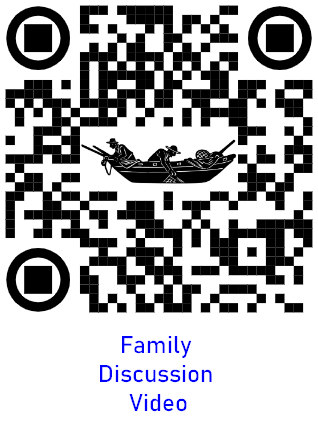 ApplicationExamine. Take an inventory of your heart. Are you willing to follow Jesus wherever He leads?Drop a net. We all have unnecessary, useless activities and pursuits. This week, drop something to make room for God’s call.dSpeak. Share your personal story of salvation with someone who isn’t a follower of Christ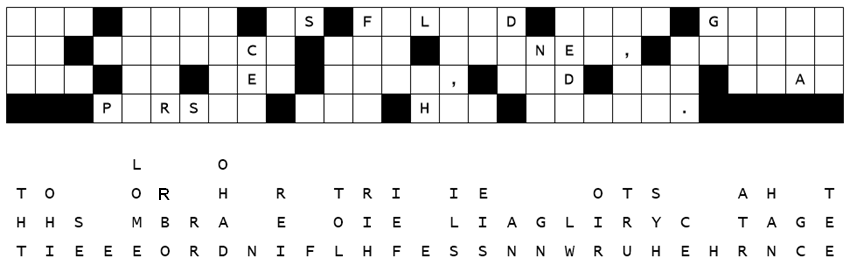 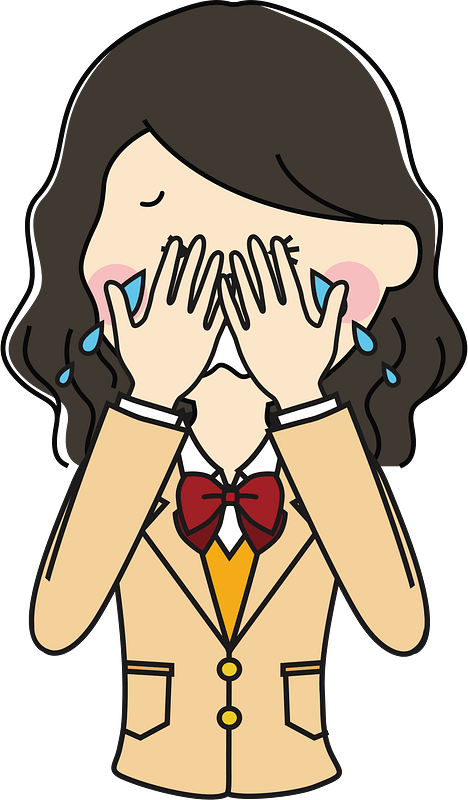 